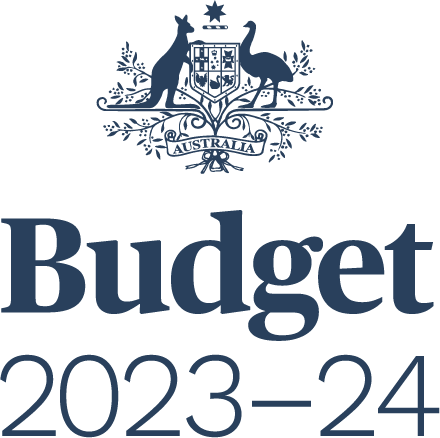 BUDGET MEASURESBUDGET PAPER NO. 2Circulated byThe Honourable Jim Chalmers MPTreasurer of the Commonwealth of AustraliaandSenator the Honourable Katy GallagherMinister for Finance, Minister for Women, Minister for the Public Service 
of the Commonwealth of AustraliaFor the information of honourable members
on the occasion of the Budget 2023–249 May 2023© Commonwealth of Australia 2023ISSN 0728 7194 (print); 1326 4133 (online)This publication is available for your use under a Creative Commons BY Attribution 3.0 Australia licence, with the exception of the Commonwealth Coat of Arms, third-party content and where otherwise stated. The full licence terms are available from http://creativecommons.org/licenses/by/3.0/au/legalcode.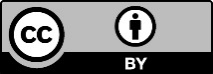 Use of Commonwealth of Australia material under a Creative Commons BY Attribution 3.0 Australia licence requires you to attribute the work (but not in any way that suggests that the Commonwealth of Australia endorses you or your use of the work).Commonwealth of Australia material used ‘as supplied’.Provided you have not modified or transformed Commonwealth of Australia material in any way including, for example, by changing the Commonwealth of Australia text; calculating percentage changes; graphing or charting data; or deriving new statistics from published statistics – then the Commonwealth of Australia prefers the following attribution:Source: The Commonwealth of Australia.Derivative materialIf you have modified or transformed Commonwealth of Australia material, or derived new material from those of the Commonwealth of Australia in any way, then the Commonwealth of Australia prefers the following attribution:Based on Commonwealth of Australia data.Use of the Coat of ArmsThe terms under which the Coat of Arms can be used are set out on 
the Department of the Prime Minister and Cabinet website (see www.pmc.gov.au/
honours-and-symbols/commonwealth-coat-arms).Other usesEnquiries regarding this licence and any other use of this document are welcome at:Manager
Media Unit
The Treasury
Langton Crescent 
Parkes  ACT  2600
Email: media@treasury.gov.auInternetA copy of this document is available on the central Budget website at: www.budget.gov.au.Printed by CanPrint Communications Pty Ltd. ForewordBudget Paper No. 2, Budget Measures 2023–24 ensures that the Budget Papers provide comprehensive information on all Government decisions that involve changes to its payment and receipt activities since the 2022-23 October Budget released in October 2022. This information is outlined in two parts:Part 1:  Receipt MeasuresPart 2:  Payment MeasuresReceipt measures are defined as those measures that affect taxation or non-taxation receipts. Payment measures are defined as those measures that affect operating payments and purchases of non-financial assets. Measures are presented on a cash basis, corresponding with references to the underlying cash balance in Budget Paper No. 1, Budget Strategy and Outlook. ContentsPart 1: Receipt Measures	1Agriculture, Fisheries and Forestry	7Home Affairs	8Treasury	13Part 2: Payment Measures	31Agriculture, Fisheries and Forestry	55Attorney-General’s	59Climate Change, Energy, the Environment and Water	65Cross Portfolio	83Defence	91Education	98Employment and Workplace Relations	104Finance	111Foreign Affairs and Trade	115Health and Aged Care	123Home Affairs	155Industry, Science and Resources	163Infrastructure, Transport, Regional Development, Communications and the Arts	171Parliament	187Prime Minister and Cabinet	188Social Services	194Treasury	208Notes	215Table of measures by portfolioPart 1: Receipt Measures	1Agriculture, Fisheries and Forestry	7Primary industries – changes to agricultural production levies	7Home Affairs	8Increasing the Passenger Movement Charge	8Migration – raising the Temporary Skilled Migration Income Threshold (TSMIT)	8Migration – uplift of Visa Application Charges	9Migration Program – 2023-24 planning levels	10Tobacco Excise – measures to improve health outcomes and aligning the treatment 
of stick and non-stick tobacco tax	11Visa changes for Graduates and Students – increasing visa duration and work hours	12Treasury	13Amending measures of the former Government	13Amending the tax law to reduce compliance costs for general insurers	14Better Targeted Superannuation Concessions	15Clarifying the tax treatment of ‘exploration’ and ‘mining, quarrying and prospecting rights’	16Extending the Personal Income Tax Compliance Program	16Extending and merging the Serious Financial Crime Taskforce 
and Serious Organised Crime program	17Extending the clean building managed investment trust withholding tax concession	18Foreign Investment – interfunding exemption	18GST compliance program – four-year extension	19Housing (Build-To-Rent Developments) – accelerating tax deductions 
and reducing managed investment trust withholding tax rate	19Implementation of a global minimum tax and a domestic minimum tax	20Indirect Tax Concession Scheme – diplomatic and consular concessions	21International Support – Papua New Guinea	21Personal Income Tax – exempting lump sum payments in arrears from the Medicare levy	22Personal Income Tax – increasing the Medicare levy low-income thresholds	22Petroleum Resource Rent Tax – Government Response to the Review 
of the PRRT Gas Transfer Pricing arrangements	23Philanthropy – updates to the list of specifically listed deductible gift recipients	24Powering Australia – amendment to the Electric Car Discount	25Reform of the Product Stewardship for Oil Scheme	25Securing Australians’ Superannuation Package – increasing the payment frequency of the Superannuation Guarantee (SG) and investing in SG compliance	26Small Business Support – helping small business manage their tax instalments and improving cashflow	27Small Business Support – $20,000 instant asset write-off	27Small Business Support – Small Business Energy Incentive	28Tax Integrity – expanding the general anti-avoidance rule in the income tax law	29Tax Integrity – improving engagement with taxpayers to ensure timely payment of tax and superannuation liabilities	29Part 2: Payment Measures	31Agriculture, Fisheries and Forestry	55Department of Agriculture, Fisheries and Forestry – funding supplementation	55Partnering to Implement the National Soil Action Plan	55Phase Out of Live Sheep Exports by Sea – independent panel	56Renewed Australian Animal Welfare Strategy	56Strengthened and Sustainably Funded Biosecurity System	57Supporting a Stronger and More Sustainable Agriculture Sector	58Attorney-General’s	59Adequate Funding for Oversight of Our Intelligence Agencies	59Anti-Slavery Commissioner – establishment	60Attorney-General’s Portfolio – additional resourcing	60Institutional Reform to Australia’s System of Federal Administrative Review	61Office of the Special Investigator Operations and Downstream Impacts Funding – extension	62Strengthening Australia’s Anti-Money Laundering Framework	62Strengthening Australia’s Arrangements for High Risk Terrorist Offenders	63Stronger Privacy Protection and Enforcement	63Climate Change, Energy, the Environment and Water	65ACT Sustainable Household Scheme	65Aviation Meteorological Services Charging Reform	65Capacity Investment Scheme	66Capturing Australia’s Emissions Reduction Data – additional funding	67Climate Change, Energy, the Environment and Water – reprioritisation	67Ensuring the Supply of Reliable, Secure and Affordable Energy	68Flood Warning Infrastructure Network Remediation	69Future-proofing the Murray-Darling Basin	69Guarantee of Origin	70Household Energy Upgrades Fund – establishment	70Hydrogen Headstart	71Independent Review of Australian Carbon Credit Units – initial response	72National Climate Adaptation and Risk Program	73National Waste Education Campaign	73National Water Grid Fund – addressing legacy projects	74National Water Grid Fund – delivering commitments	75National Water Reform – First Nations peoples’ water ownership	75Natural Heritage Trust – project funding	76Nature Positive Plan – better for the environment, better for business	77North Queensland Water Infrastructure Authority – efficiencies	78Powering the Regions Fund – final design	78Protecting Australia’s Iconic National Parks	79Securing the Future of Australia’s Marine Science	80Sydney Harbour Federation Trust – infrastructure improvements	81Urban Rivers and Catchments Program – additional funding	81Waste Export Ban – delayed cost recovery	82Water Market Reform – strengthening integrity and transparency	82Cross Portfolio	83Better, Safer Future for Central Australia Plan	83Delivering the Referendum to Recognise Aboriginal 
and Torres Strait Peoples in the Constitution Through a Voice to Parliament	85Energy Price Relief Plan	86Improving the Administration of Student Loans	87Women’s Safety	88Women’s Safety – First Nations	90Defence	91Additional Assistance to Ukraine	91Advanced Strategic Capabilities Accelerator	91Australian Defence Force Deployments	92Department of Veterans’ Affairs Claims Processing – additional funding	92Extension of the Defence Industry Pathways Program	93Modernisation and Sustainment of ICT Systems	93Nuclear-Powered Submarine Program – initial implementation	94Recognising the Australian Defence Force’s Unique Service to the Nation	96Sir John Monash Centre – additional funding	97Supporting Veteran Families at Risk	97Supporting Veterans – volunteer training in suicide recognition and intervention	97Education	98Additional Child Care Subsidy – improving access	98Child Care Subsidy Reform – additional integrity	98Early Childhood Education and Care Workforce	99Education – reprioritisation	100First Nations – supporting education outcomes	100Higher Education Support – amendments	101Strengthening the Capability of the Education Portfolio to Deliver Critical Functions	102Teacher Workforce Action Plan	102Employment and Workplace Relations	104Addressing Silicosis and Silica-Related Diseases	104Australian Skills Guarantee – implementation	104Boosting Employment Support	105Employment and Workplace Relations – reprioritisation	106Extension of National Skills Agreement Negotiation Resourcing	107Foundation Skills Programs – redesign and pilot extension	107National Careers Institute – continuation	108Safe and Fair Workplaces	108Targeted Support for Apprenticeships	109Finance	111Buy Australian Plan	111Electoral Commission – critical ICT replacement (second tranche)	112Finance Portfolio – additional resourcing	112Improving the Culture of Parliamentary Workplaces	113Next Steps for Digital ID	113Parliamentary Workplace Reform	114Securing a Unique and Critical Defence Capability	114Foreign Affairs and Trade	115An Australian Development Program Fit for Our Times	115Austrade and Export Market Development Grants – reprioritisation	115Australian Diplomatic Representation to Afghanistan	116Australian Engagement in Southeast Asia	116Australian Infrastructure Financing Facility for the Pacific – Sasape Shipyard	117Australian Secret Intelligence Service – additional funding	118Enhanced Strategic Capability	118Enhancing Pacific Engagement	119Expansion of Emerging Markets Impact Investment Fund	120Indo-Pacific Economic Framework	121Maintaining Support for an Effective Foreign Service	121Simplified Trade System – additional funding	122Sydney WorldPride Grant	122Health and Aged Care	12310 Year National Action Plan for LGBTIQA+ Health and Wellbeing	123A Modern and Clinically Appropriate Medicare Benefits Schedule	123Aged Care Regulatory Reform	125Assistance for IVF – assisted reproductive technology storage	126COVID-19 Aged Care Response	126COVID-19 Response	127Dengue and Other Disease Mitigation Through Mosquito Control in Tennant Creek	129Enhancing National Strategies for Bloodborne Viruses 
and Sexually Transmissible Infections	130Ensuring Ongoing Radiation Protection and Nuclear Safety for All Australians	130Establish the Australian Centre for Disease Control	131Funding Pay Increases for Aged Care Workers	131Good Friday Appeal – Royal Children’s Hospital Melbourne	132Implementing Aged Care Reform – home care	132Improving Aged Care Support	134Improving Health Outcomes for Aboriginal and Torres Strait Islander people	135Improving the Investment in Aged Care	136Investment in Sport	137Long Term Dental Funding Reform Developmental Work and Interim Funding	138Medicare Urgent Care Clinics – additional funding	138Mental Health	139National Clinical Quality Registry Program	140National Immunisation Program	141National Medical Stockpile	141Pharmaceutical Benefits Scheme (PBS) New and Amended Listings	142Preparatory Work for Implementation of New Legislation to Modernise the National Gene Technology Scheme – more effective delivery of regulation	143Preventive Health Reform	143Reducing Harm Caused by Alcohol and Other Drugs in Australia	144Reducing Patient Costs and Improving Services through Community Pharmacies	145Reinvesting in Health and Aged Care Programs	146Strengthening Medicare	147Strengthening Medicare – improving Medicare integrity	151Support for Children and New and Expecting Parents	151Supporting Affordable Health Care – Cost Recovery Arrangements	152Therapeutic Goods Administration – public good activities	153Urgent Health Supports for Flood-affected Communities	153Vaping Regulation Reform and Smoking Cessation Package	154Home Affairs	155Adult Migrant English Program – improved delivery model	155Continuation of Immigration Assessment Authority	155Cyber Security – additional funding	156Disaster Support	157Enduring Funding Mechanism for AusCheck	158Immigration Policy Settings for New Zealand Citizens	159Migrant and Refugee Settlement Services	160Permanent Residency and Citizenship Implications of the Love 
and Thoms High Court Case	160Protecting the Australian Border	161Visa and Migration System	161Industry, Science and Resources	163Enhanced Support for Small and Medium-sized Businesses and Startups	163Growing Australia’s Critical Technologies Industries	164National Reconstruction Fund Corporation – establishment	165Refocusing Support for the Australian Space Industry	166Safely Managing Australia’s Radioactive Waste	166Securing a Responsive Nuclear Medicine and Science Capability for Australia	167Strengthening Australia’s Science, Technology, Engineering 
and Mathematics Capabilities	168Supporting Australian Critical Minerals	169Working with the Australian Resources Industry on the Pathway to Net Zero	169Infrastructure, Transport, Regional Development, 
Communications and the Arts	1712032 Brisbane Olympic and Paralympic Games – venue infrastructure	171Better Funded National Broadcasters	171Building a Better Future Through Considered Infrastructure Investment	172Funding for Territories	174Heavy Vehicle Road User Charge – increase	175Minimising Online Gambling Harms	175National Approach for Sustainable Urban Development	176National Cultural Policy – National Collecting Institutions – sustainability	177Online Safety	179Reducing Transport Emissions	179Regulatory Powers to Combat Misinformation and Disinformation	180Revive – National Cultural Policy and Location Incentive	181Supporting Arts Training in Australia	183Supporting Media Sustainability and Building Media Literacy	183Supporting Transport Priorities	184Viewer Access Satellite Television	186White Paper on Developing Northern Australia – refresh	186Parliament	187Parliamentary Departments – additional resourcing	187Prime Minister and Cabinet	188Additional Resourcing for the Australian National Audit Office	188Additional Resourcing for the National Australia Day Council	188APS Capability Reinvestment Fund: 2023–24 projects funded under round one	189Closing the Gap – further investment	190National Net Zero Authority	192Preserving Australia’s Global Economic Influence	192Prime Minister and Cabinet – additional resourcing	193Social Services	194Administration of Emergency Response Payments	194Central Coordination of Disability Policy – measure progress against Australia’s Disability Strategy	194Child Support Scheme – response to family law inquiry	195Disability Workforce COVID-19 Leave Grant	195Ensuring Robust Policy, Financial, Legislative and Governance Oversight of the National Disability Insurance Scheme	195Forced Adoption Support Services – 10 year anniversary funding	196Future National Redress Scheme Funding	196Improving the Effectiveness and Sustainability of the National Disability Insurance Scheme	197Increase to Working Age Payments	199Increased Support for Commonwealth Rent Assistance Recipients	200Investing in Market Quality and Safeguards for People with Disability	200Jobs and Skills Summit – incentivise pensioners into the workforce – six months extension	201National Housing and Homelessness Agreement Transitional Funding	201Parenting Payment (Single) – improved support for single parents	202Progressing the National Disability Data Asset	202Social Services – grants and additional support	203Support for First Nations Disability Advocates	203Support for People with Autism	204Supported Employment	204Sustain myGov	205Targeting Entrenched Community Disadvantage	206Younger People in Residential Aged Care	207Treasury	208Big Data, Timely Insights Phase 2 – securing Australia’s critical economic data and supporting better informed macroeconomic policy	208Comprehensive Sustainable Finance Agenda	209Driving Collaboration with Small Business to Reduce the Time Spent Complying 
with Tax Obligations	210Fighting Scams	211Increasing the Supply of Social and Affordable Housing and Making it 
Easier to Buy a Home	212Treasury Portfolio – additional resourcing	213Notes	215